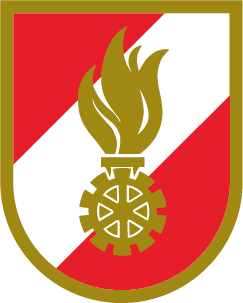 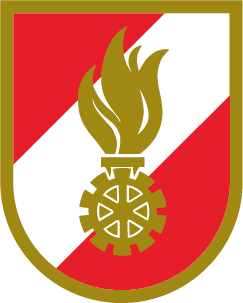 Feuerwehr: PrüfkarteiblattPrüfkarteiblattPrüfkarteiblattStrickleiter (ÖNORM Z1509)Strickleiter (ÖNORM Z1509)Strickleiter (ÖNORM Z1509)Strickleiter (ÖNORM Z1509)Strickleiter (ÖNORM Z1509)Strickleiter (ÖNORM Z1509)Strickleiter (ÖNORM Z1509)Strickleiter (ÖNORM Z1509)Strickleiter (ÖNORM Z1509)Blatt Nr.: Blatt Nr.: Hersteller:Hersteller:Lagerungsort: Lagerungsort: Lfd. Nr.: Lieferant:Lieferant:Herstellungsjahr: Herstellungsjahr: Inv. Nr.: Prüfverfahren: jährliche SichtprüfungPrüfverfahren: jährliche SichtprüfungPrüfverfahren: jährliche SichtprüfungPrüfverfahren: jährliche SichtprüfungPrüfverfahren: jährliche SichtprüfungPrüfverfahren: jährliche SichtprüfungPrüfverfahren: jährliche SichtprüfungPrüfverfahren: jährliche SichtprüfungPrüfverfahren: jährliche SichtprüfungPrüfungPrüfungPrüfungPrüfungPrüfungPrüfungPrüfungPrüfungPrüfungPrüfungPrüfungPrüfdatum:Prüfdatum:Prüfdatum:Prüfdatum:SichtprüfungSichtprüfungSichtprüfungSichtprüfungSichtprüfungSichtprüfungSichtprüfungSichtprüfungSichtprüfungSichtprüfungSichtprüfungSichtprüfungSichtprüfungSichtprüfungSichtprüfungSeile oder Gurte aus Chemiefaser nicht abgenützt, keine Risse oder sonstige BeschädigungenSeile oder Gurte aus Chemiefaser nicht abgenützt, keine Risse oder sonstige BeschädigungenSeile oder Gurte aus Chemiefaser nicht abgenützt, keine Risse oder sonstige BeschädigungenDrahtseile keine Quetschungen, Knicke und Klanken, kein starker Verschleiß und keine Korrosion und sonstige BeschädigungDrahtseile keine Quetschungen, Knicke und Klanken, kein starker Verschleiß und keine Korrosion und sonstige BeschädigungDrahtseile keine Quetschungen, Knicke und Klanken, kein starker Verschleiß und keine Korrosion und sonstige BeschädigungBefestigungs- oder Verbindungselemente ohne SchädenBefestigungs- oder Verbindungselemente ohne SchädenBefestigungs- oder Verbindungselemente ohne SchädenSprossen ohne Riss- oder SplitterbildungSprossen ohne Riss- oder SplitterbildungSprossen ohne Riss- oder SplitterbildungSprossenbefestigung ohne Schäden, muss dauerhaft und so beschaffen sein, dass ein Herausrutschen Drehen oder Verschieben der Sprossen nicht möglich istSprossenbefestigung ohne Schäden, muss dauerhaft und so beschaffen sein, dass ein Herausrutschen Drehen oder Verschieben der Sprossen nicht möglich istSprossenbefestigung ohne Schäden, muss dauerhaft und so beschaffen sein, dass ein Herausrutschen Drehen oder Verschieben der Sprossen nicht möglich istBefund:Befund:Befund:Befund:Name Geräteprüfer:Name Geräteprüfer:Name Geräteprüfer:Name Geräteprüfer:Unterschrift Geräteprüfer:Unterschrift Geräteprüfer:Unterschrift Geräteprüfer:Unterschrift Geräteprüfer:Unterschrift Feuerwehrkommandant:Unterschrift Feuerwehrkommandant:Unterschrift Feuerwehrkommandant:Unterschrift Feuerwehrkommandant: